TÍTULO (EM CAIXA ALTA) e subtítulo (se houver, em caixa baixa): devem estar na página de abertura do artigo separados por dois pontos e centralizadoResumoO objetivo do projeto é xxxxxxxxxxxxxx. A metodologia utilizada foi xxxxxxxxxxx. Os resultados obtidos foram xxxxxxxxxx. As conclusões foram xxxxxxxxxx.Palavras-chave: xxxxxxxxx. Xxxxxxxxxx. Xxxxxxxxx. Xxxxxxxxxx. Xxxxxxxxx. (No máximo cinco palavras-chave relacionadas ao tema do seu projeto).1 INTRODUÇÃOA cidade (não identificar o município), ao longo destes últimos cinco anos, desenvolveu o(s) seguinte(s) projeto(s) relacionados aos Objetivos de Desenvolvimento Sustentável (ODS), da Agenda 2030, das Organizações das Nações Unidas, a saber: xxxxxxxxxxxxxx (ODS xx, ano), xxxxxxxxxxx (ODS xx, ano), xxxxxxxxxxx (ODS xx, ano). Este(s) projeto(s) foi(foram) desenvolvido(s) atendendo x (nº de escolas) escolas municipais e/ou x (nº de pessoas) pessoas. Para fins de atender ao Edital do evento e participar da I Feira de Ciências promovida pelo Centro de Ciências e Tecnologia da UFCG, em alusão a Semana Nacional de Ciências, Tecnologia e Inovações, com tema estabelecido pelo Ministério de Ciências, Tecnologia e Inovações, para o ano de 2023 intitulado: “CIÊNCIAS BÁSICAS PARA O DESENVOLVIMENTO SUSTENTÁVEL, o município elegeu o seguinte projeto exitoso: xxxxxxxxxxxxxxxxxxxxxxxx, o qual contempla(m) o(s) seguinte(s) ODS: xxxxxxxxx. Este projeto buscou responder a seguinte questão básica: xxxxxxxxxxxxxxx. 2 OBJETIVO GERAL DO PROJETODescrever a partir de um verbo no infinitivo (Ex. projetar, desenvolver, avaliar, ...) a ação a que se propõe o projeto escolhido, pelo município, a ser apresentado na I Feira de Ciências do CCT/UFCG, que contemplem os ODS, da Agenda 2030, da ONU.3 OBJETIVOS ESPECÍFICOSOs objetivos específicos costumam ser mais de um e, portanto, descritos no plural, apresentam as ideias da ação de forma mais detalhada, podem ser vistos como os passos necessários para se atingir o objetivo geral. Por exemplo, os objetivos específicos são:Identificar xxxxxxxxx;Verificar xxxxxxxxxxx;Analisar xxxxxxxxxxx;Comparar xxxxxxxxx.4 JUSTIFICATIVASRelatar por que o projeto é importante ou foi importante para os ALUNOS, para a ESCOLA ou para a cidade. 5 METODOLOGIAA metodologia utilizada para a realização do projeto é descrita no Quadro 1.Quadro 1 – Metodologia empregada para a realização do projeto.Fonte: autoria própria6 RESULTADOS E DISCUSSÕESOs resultados obtidos a partir da atividade 1, foi(foram):Descrever, ilustrar (apresentar fotos da atividade) e comentar sobre o êxito da atividade no contexto dos ODS trabalhados. Repetir esta ação para as demais atividades apresentadas na metodologia descrita. Aqui quanto mais ilustrativa for esta secção melhor. Queremos ver suas ações, por isso a exigência pelas ilustrações. Quando for apresentar uma figura faça assim: seu texto xxxx e para maiores informações vide fig.1. Detalhe: Deixe a figura bem legível e não esqueça de comentar cada figura apresentada. Não basta apenas apresentá-la, comente-a.Figura 1 – Título da figura apresentada.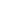 Fonte: Autoria própria7 CONCLUSÕESAo longo deste projeto buscou-se responder a seguinte pergunta: xxxxxxxxxx. Para tanto, foram estudados/trabalhados os seguintes ODS com os alunos da escola xxxxxx, do município de xxxxxxxx, estado da Paraíba: xxxxxxxxxxxxxxxx. Após estabelecer a metodologia de trabalho, apresentar e discutir os resultados é possível concluir que: xxxxxxxxxxxxxxx. (Aqui cada município deve observar o seu objetivo geral do seu projeto e procurar respondê-lo tendo como parâmetro os ODS).8 REFERÊNCIASRelacionar por ordem alfabética as fontes de consulta que serviram para auxiliar nos conhecimentos para a elaboração e discussão do projeto apresentado pelo município. Usem a norma da ABNT 6023 para auxiliar na redação das referências.INSTRUÇÕES PARA O USO DESTE MODELO - APAGUE ESTA PÁGINA:Este modelo contém sugestões de como escrever seu artigo. Não é obrigatório usar as mesmas palavras ou textos no seu artigo;O conteúdo expresso nos artigos é de inteira responsabilidade dos autores, não podendo ser imputado ao evento quaisquer responsabilidades. Por esse motivo a inscrição deve ser feita somente quando o artigo estiver devidamente revisado;Nenhuma alteração será permitida após a inscrição. Os autores possuem pleno conhecimento que o texto deve ser inédito e original, não apresenta conflito de interesse e atende a todos os procedimentos éticos da pesquisa científica;Serão desqualificados sem consideração de mérito artigos que contenham qualquer informação sobre identidade do autor no corpo do artigo (nomes, instituições, nome do município, etc.), pois a avaliação é anônima;Você deverá elaborar um artigo de acordo com o modelo de sua pesquisa com no mínimo 3 páginas e no máximo 10 páginas. Ele deve ser convertido para o formato .pdf antes de ser enviado. Os trabalhos inscritos na I Feira de Ciências do CCT/UFCG serão publicados eletronicamente no site do evento;O inscrito autoriza o evento a divulgar/publicar o seu trabalho na página do evento na rede mundial de computadores (www - Internet), sendo permitido ao evento colocá-lo sob uma licença Creative Commons Attribution License, que permite livremente a outros acessar, usar e compartilhar o trabalho com o devido crédito de autoria;Imagens: fotos, desenhos ou qualquer tipo de arte que conste no artigo e/ou pôster deverá ter fonte e permissão para publicação.ATIVIDADES DESENVOLVIDASMATERIAIS UTILIZADOS1) XXXXXXXXXXXXXXXXXXXXXXXXXXXXXXXXXXXXXXXXXXXXXXXXXX2) XXXXXXXXXXXXXXXXXXXXXXXXXXXXXXXXXXXXXXXXXXXXXXXXXXn) XXXXXXXXXXXXXXXXXXXXXXXXXXXXXXXXXXXXXXXXXXXXXXXXXX